Temat 18. w zeszycie ćwiczeń str. 44 i 45.Ten temat jest obszerny i będziecie go wykonywać przez 2 lekcje, tzn. 2 kwietnia 2020r. i 16 kwietnia 2020r.Pracę podzielcie sobie na dwie lekcje. Możecie 2 kwietnia wykonać rysunek tzn. 3 pierwsze punkty, a resztę na drugiej lekcji. Pamiętajcie, że nawet część pracy musicie zapisać aby jej nie stracić. Jak będzie wyglądała lekcja po świętach dowiecie się później. Zobaczymy jaką będziemy mieć sytuację w kraju.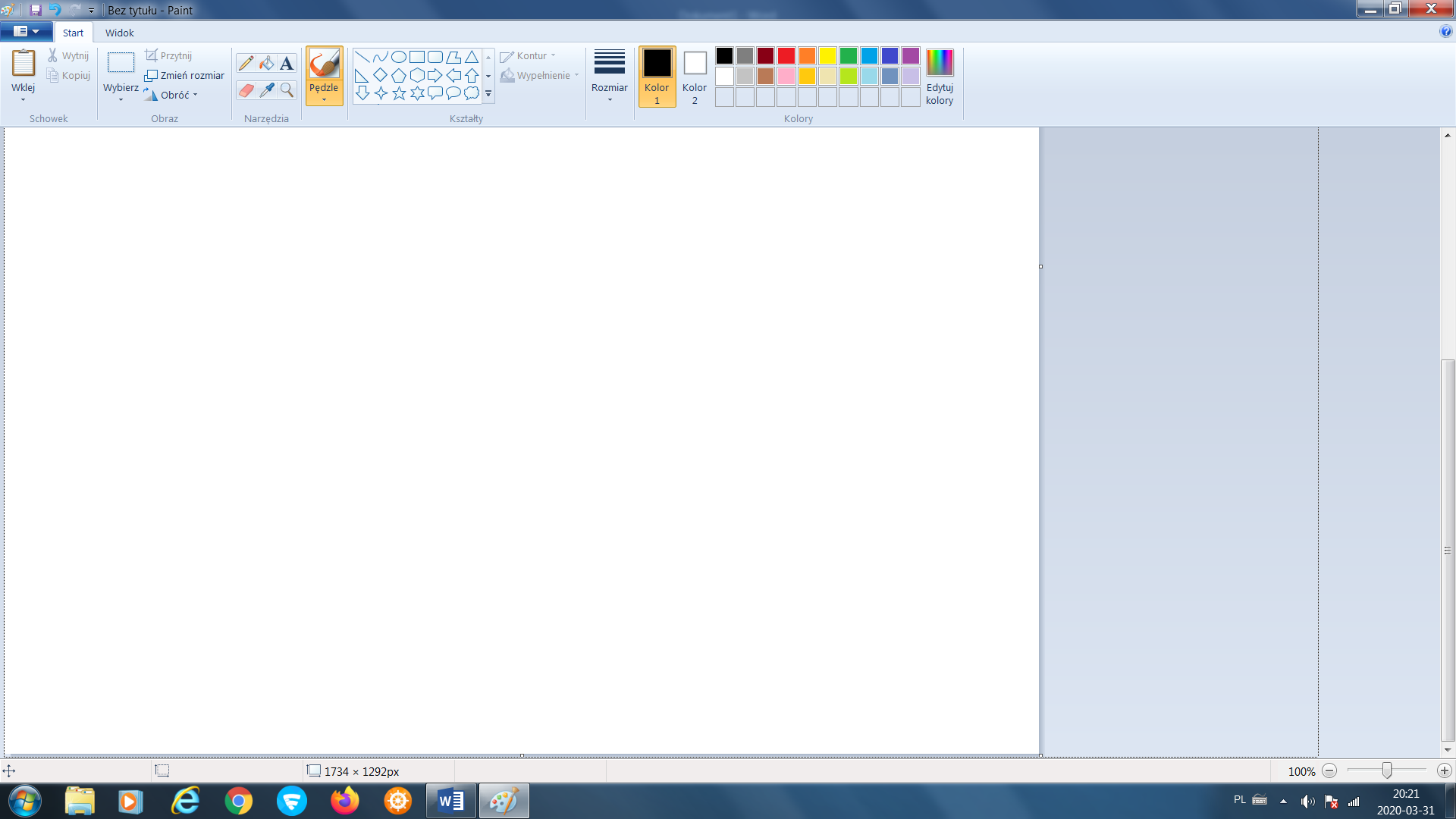 Dopasujcie wielkość „kartki” w programie MS Paint do wielkości okna.Wybierz Linię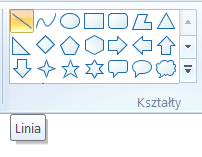 Narysuj poziomą linię dzielącą „kartkę” na pół. Pamiętaj! Rysując linię trzymaj jednocześnie wciśnięty klawisz Shift(najłatwiej poprowadzić tę linię od małego kwadratu leżącego na krawędzi okna po prawej stronie; znajduje się on idealnie w środku rysunku).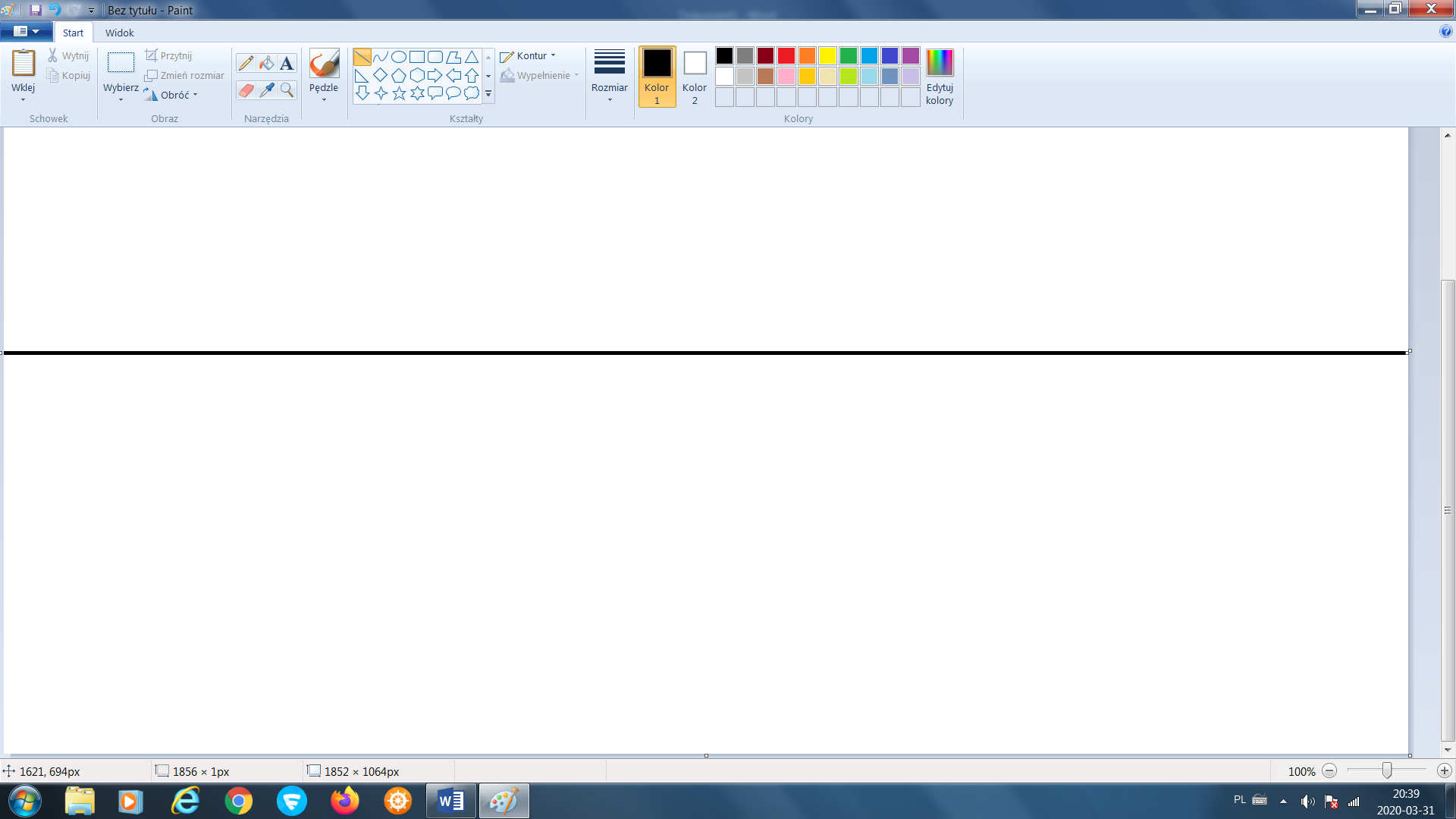 Teraz wykonaj rysunek krajobrazu górskiego. Może on wyglądać podobnie do tego zamieszczonego w zeszycie ćwiczeń na str. 44.Do rysowania i malowania używaj narzędzia
Aerograf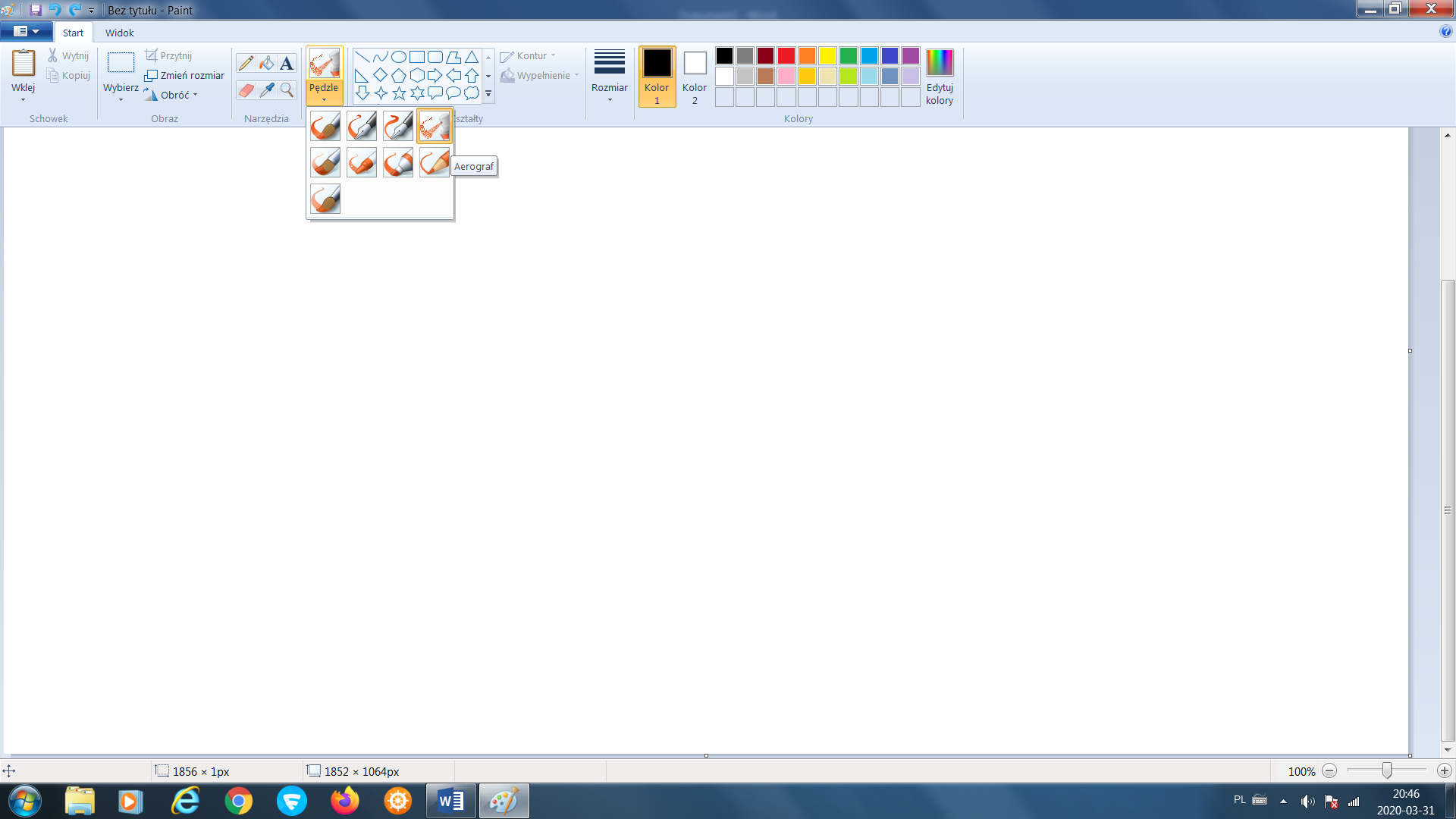 Różne pędzle                                     KształtyKolory 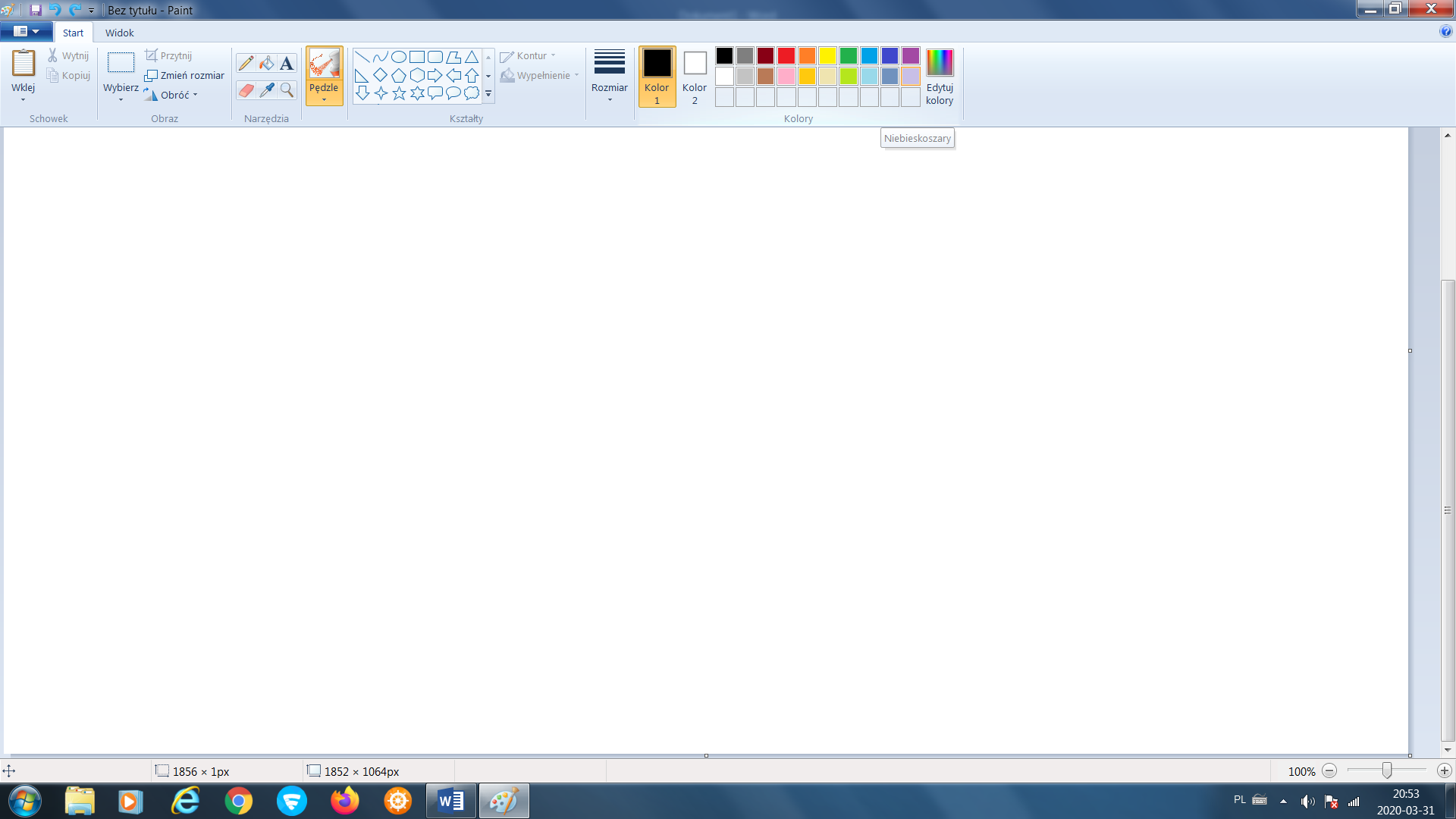 Teraz zaznacz swój rysunek, korzystając z narzędzia Zaznacz.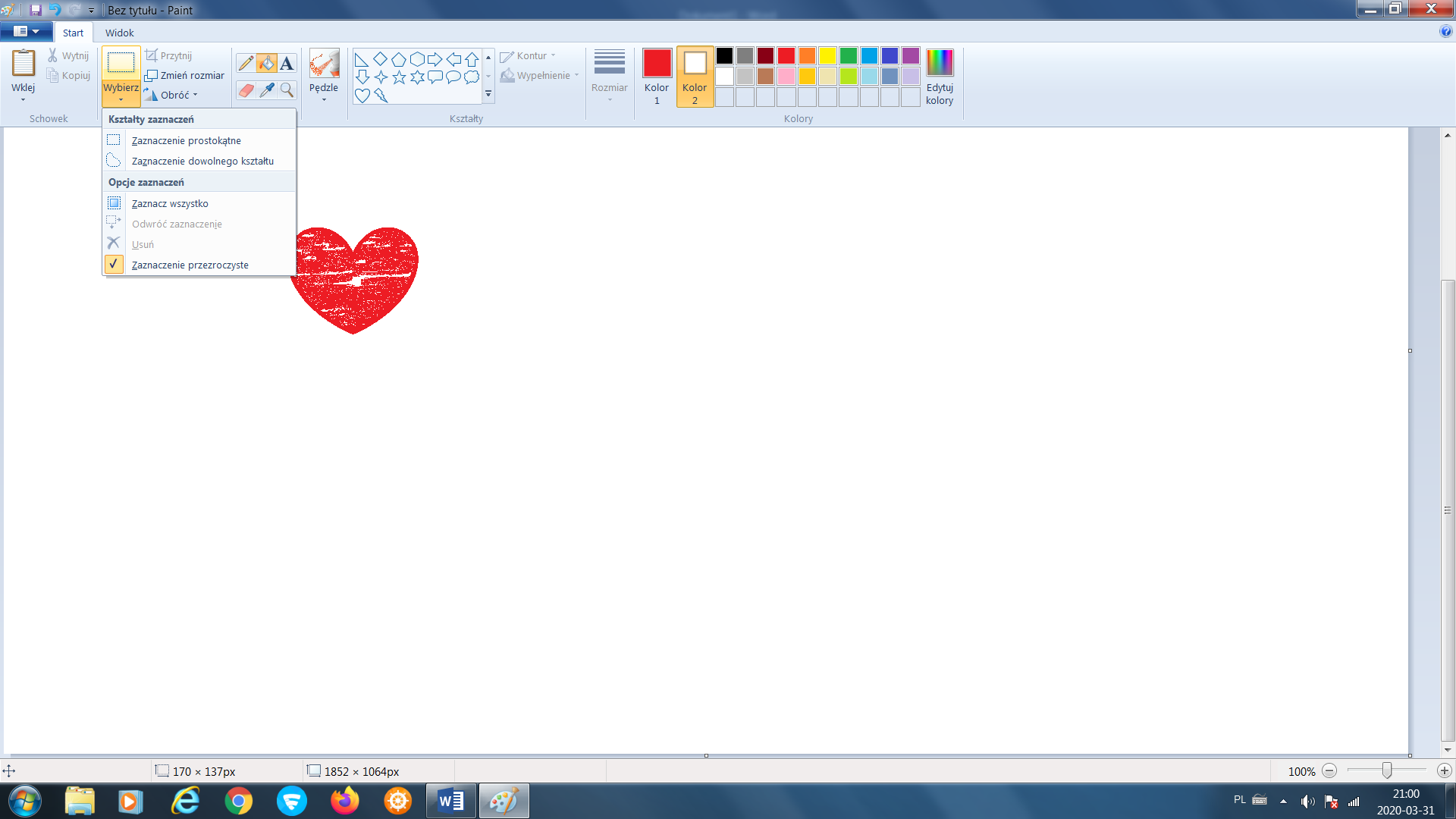 Teraz skopiuj i wklej zaznaczony fragment. Użyj klawiszy Ctrli C oraz Ctrli V.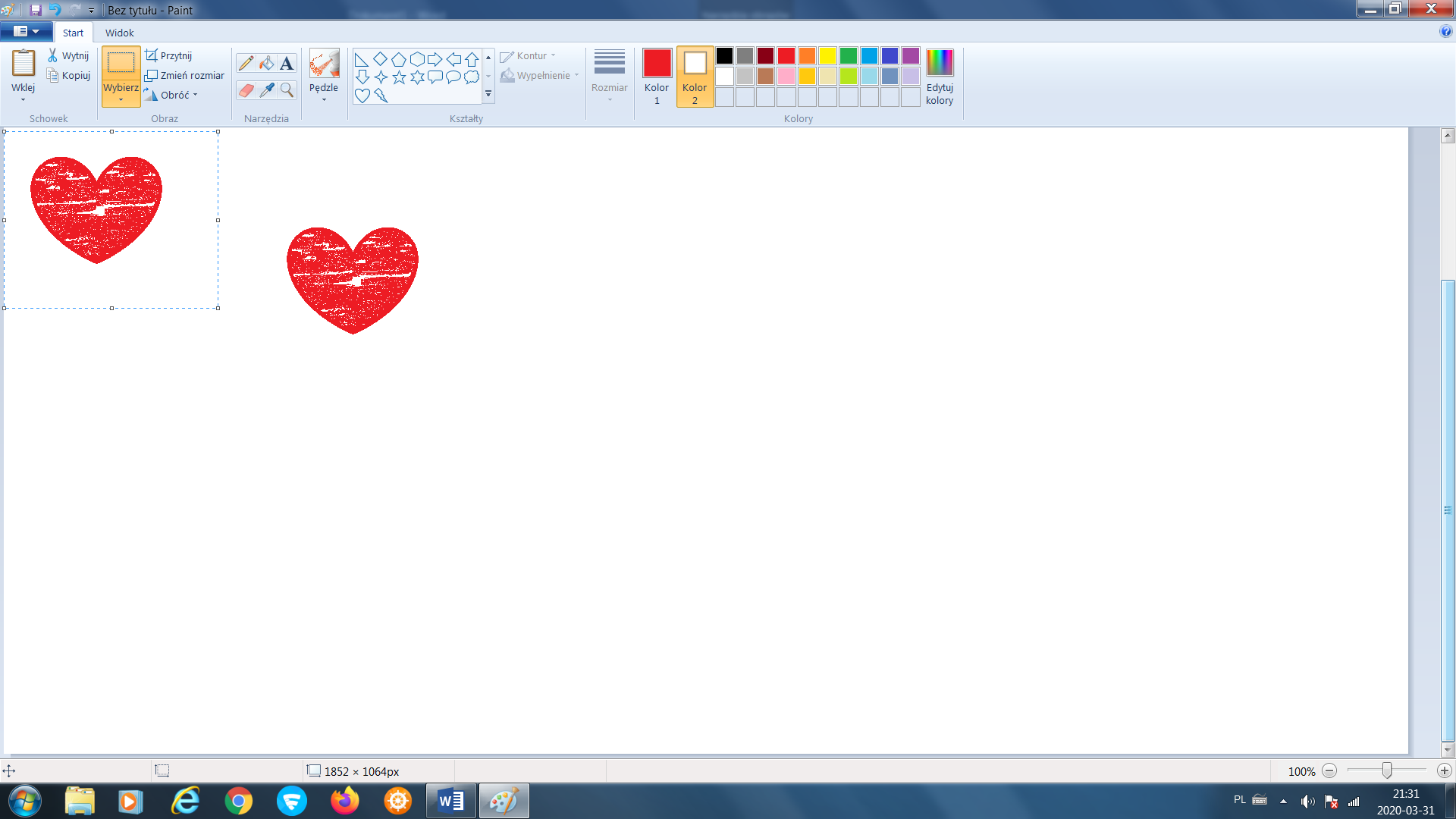 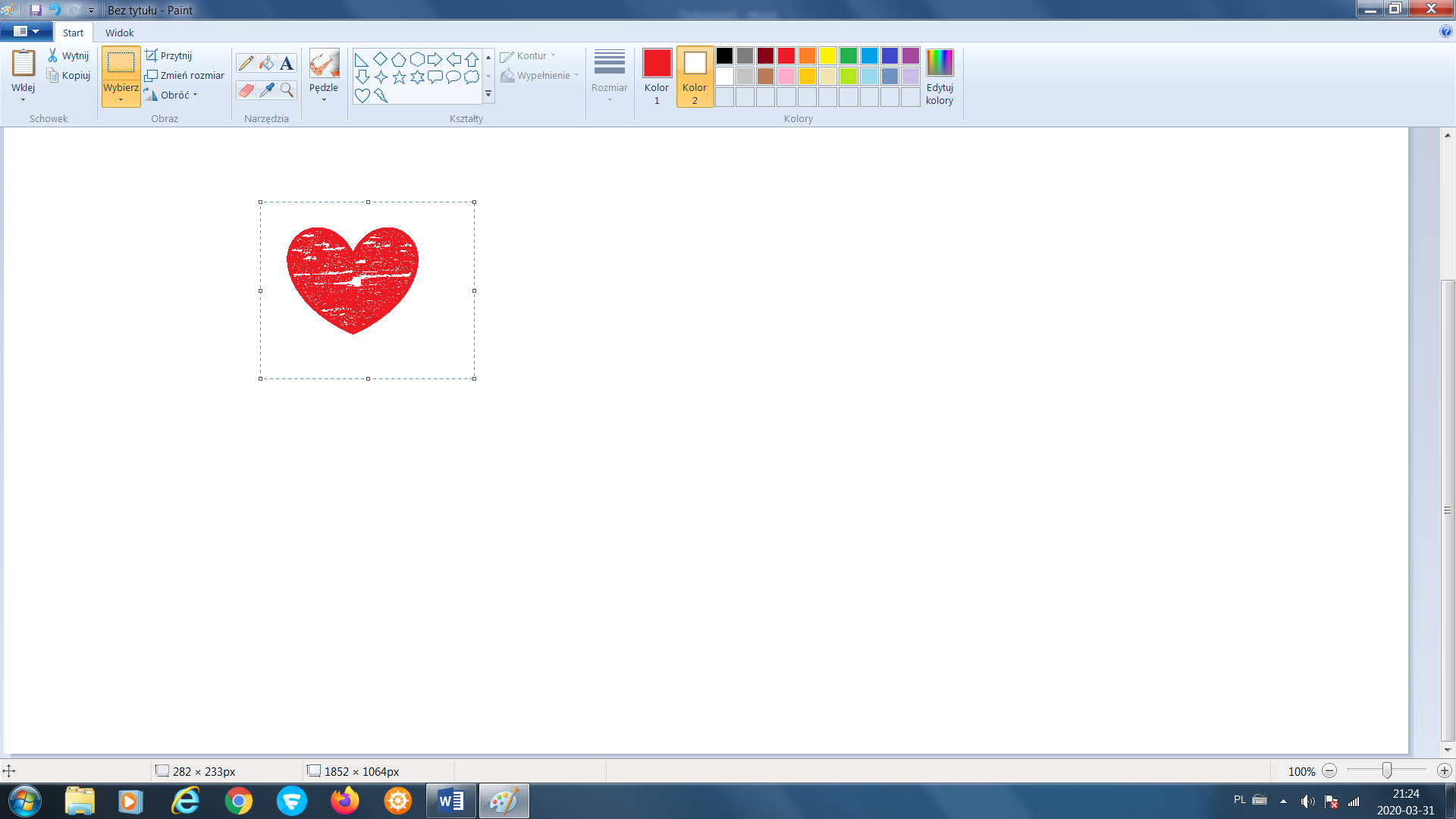 Obróć skopiowany rysunek.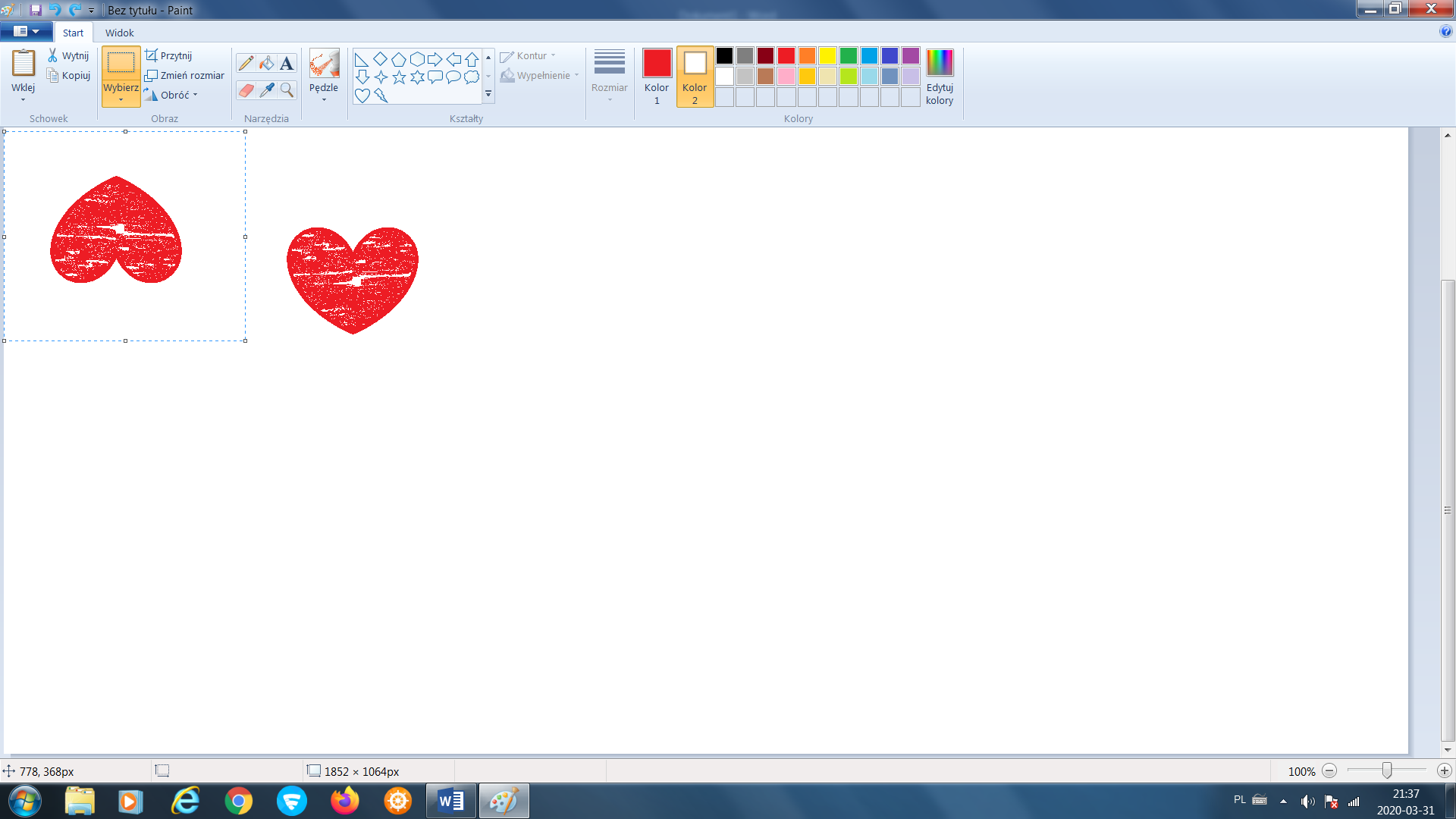 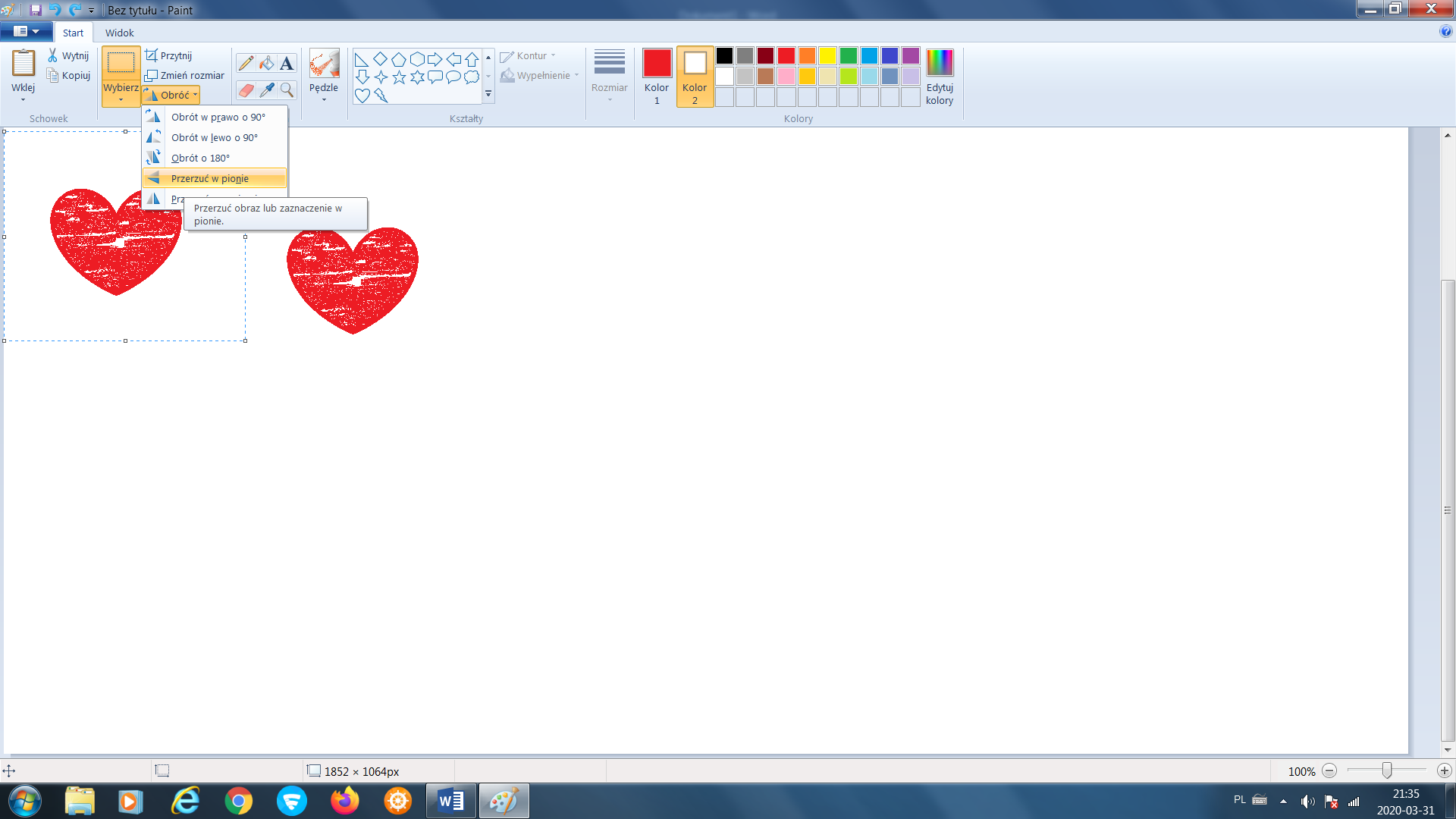 Ustaw obrócony rysunek pod pierwszym.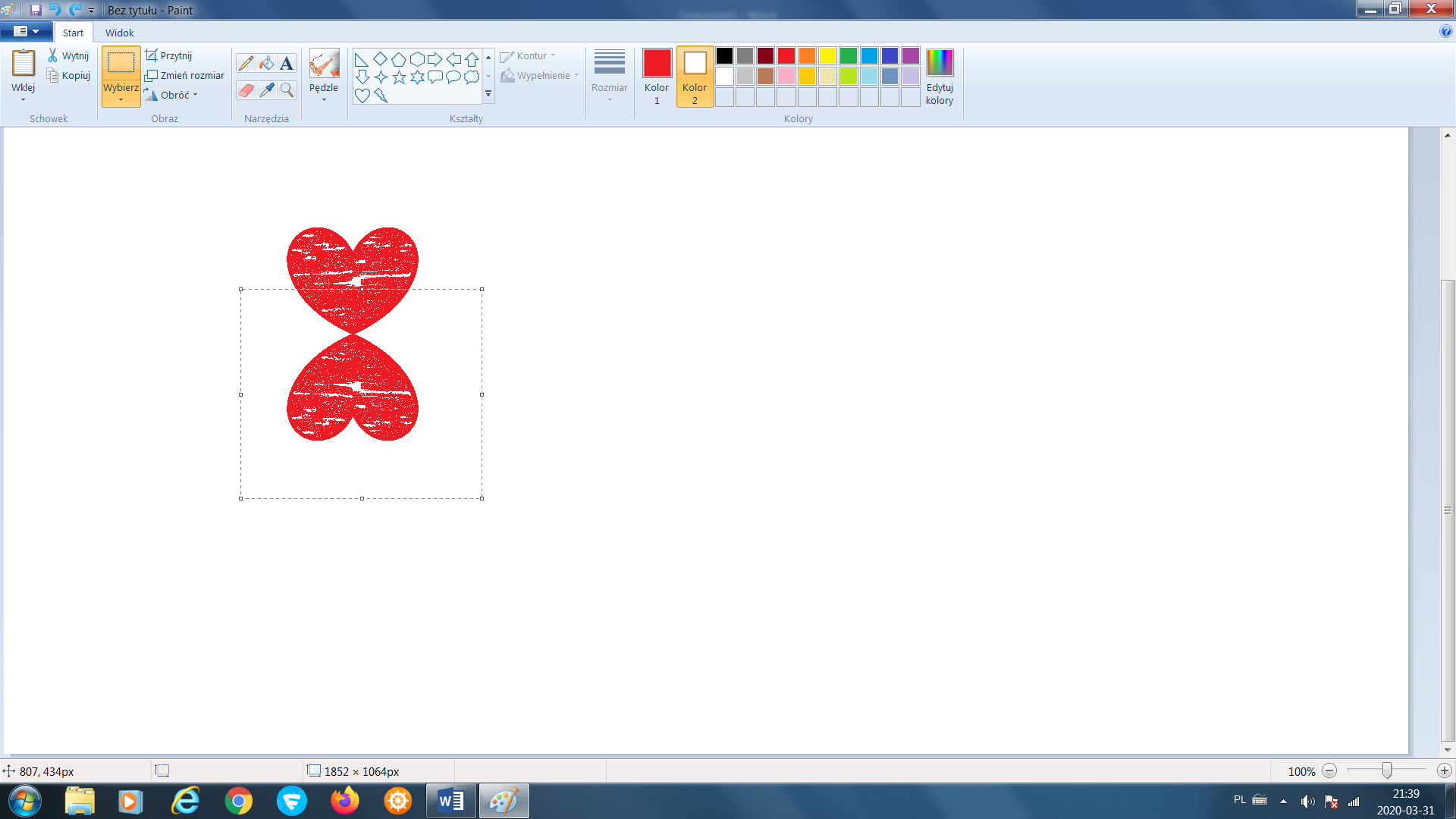 Teraz możesz dokończyć swój rysunek. Zobacz jak to wygląda 
w zeszycie ćwiczeń na str. 45.Na koniec zapisz swoją pracę na komputerze pod nazwą Odbicie 
w jeziorze.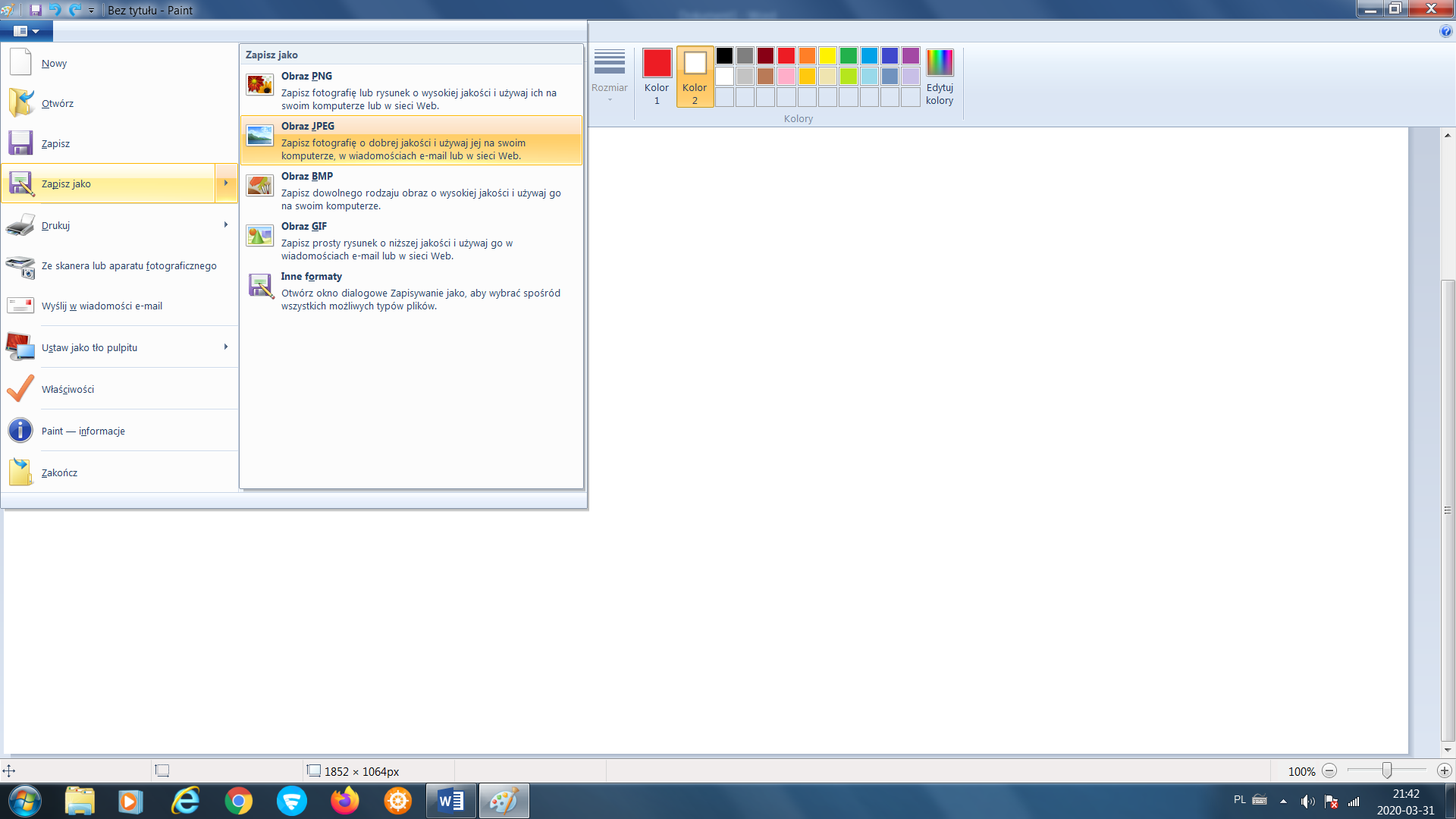 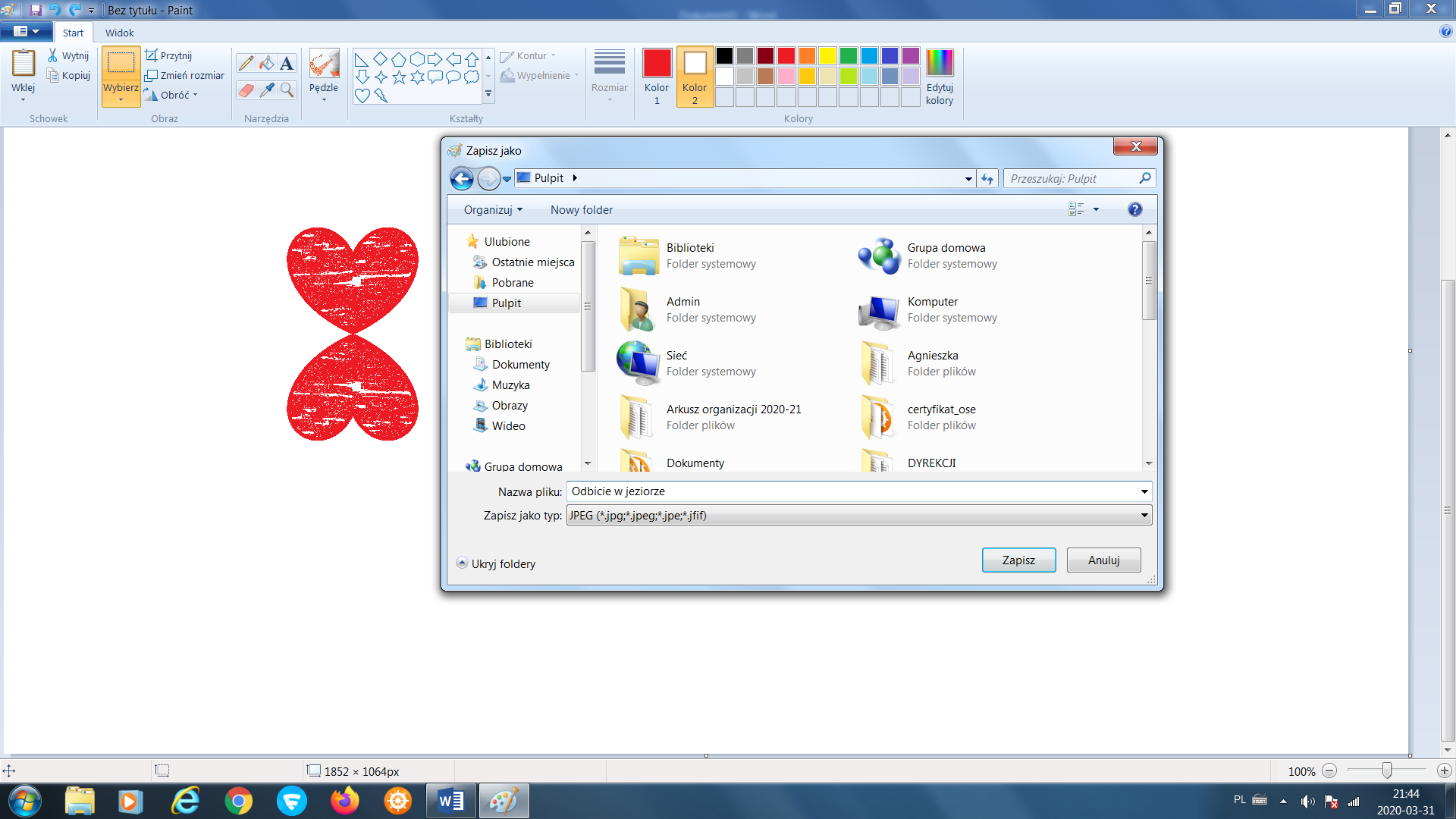 